Советы для родителей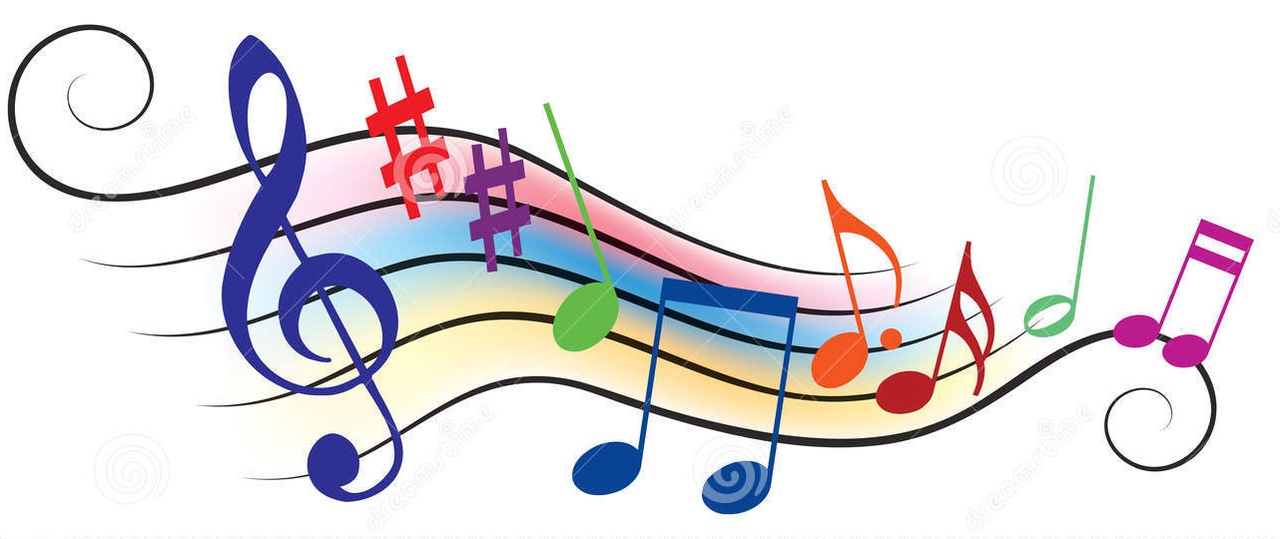 Создайте фонотеку из записей классики, детских песенок, музыки из мультфильмов, плясовых, маршевых мелодий и др. Сейчас выпускается много музыкальных записей импровизационно-романтического характера. Такую музыку можно слушать специально, включать на тихой громкости при чтении сказок, сопровождать ею рисование, лепку, процесс укладывания малыша спать и др.Организуйте домашний оркестр из детских музыкальных инструментов, звучащих покупных и самодельных игрушек и сопровождайте подыгрыванием на них записи детских песен, различных танцевальных и маршевых мелодий.Такой аккомпанемент украсит и собственное исполнение песен, кроме того, можно сопровождать его фланелеграфным театром.Чтение стихов, сказочных историй также может сопровождаться подыгрыванием на музыкальных инструментах.Развивать тембровый ритмический слух ребенка можно с помощью игр и загадок с включением в них детских музыкальных инструментов.Все дети очень подвижны, и если поощрять их двигательные импровизации под музыку, то таких детей будут отличать координированность и грациозность движений.Инсценирование – еще один вид совместной деятельности. Инсценировать можно не только песни, но и стихи, даже некоторые картины, что, безусловно, развивает фантазию малышей.Различные звукоподражания, производимые в процессе чтения сказок, а также песенные импровизации – передающие то или иное состояние или на заданный текст – вызывают у детей большой интерес и активно развивают их творческое начало.Совместные походы на детские спектакли, концерты обогатят впечатления малыша, позволят расширить спектр домашнего музицирования.Бывая на природе, прислушивайтесь вместе с ребенком к песенке ручейка, шуму листвы, пению птиц. Вокруг нас – звучащий мир, не упустите возможность познать его богатства для гармоничного развития вашего малыша.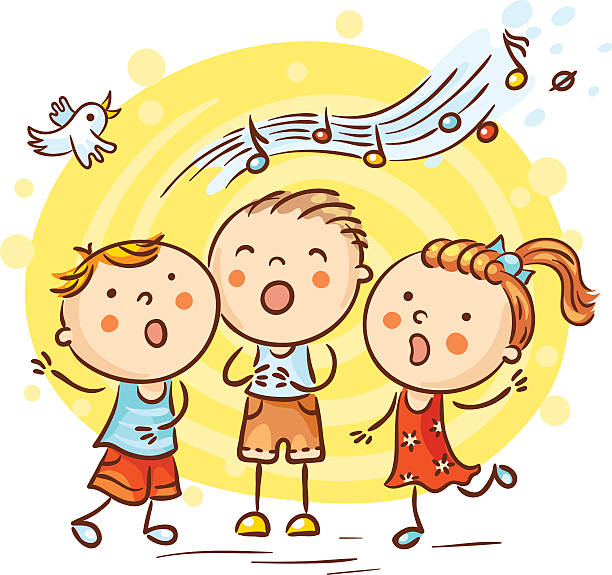 